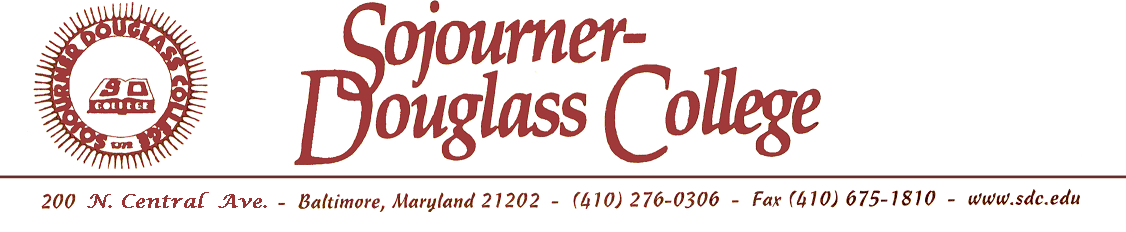 Español Uno y Dos (Two Semesters)Course OverviewThe program offers technology designed to integrate the learning of the language with an appreciation for Spanish-speaking cultures around the world. Students learn simple, relevant vocabulary and grammar, including sentence formation, regular, irregular, stem-changing, and reflexive verbs. Students also learn about the use of direct and indirect objects, and begin to learn about some preterit forms of certain verbs.Learning Objectives:• Students comprehend and produce their own “formulaic language” (memorization), andlearn phrases and idioms that relate to everyday, likely situations and/or contexts• Students are able to engage in simple, common contextual language in very likelyeveryday settings• Students create their own strings of sentences and dialogues• Students learn courteous language and phrases related to etiquette in the Spanishlanguage• Students understand and can produce sentences and paragraphs of unplanned languagein unforeseen contexts• Students learn vocabulary and language relevant to contemporary public interest andtopical conversational phrases and idiomatic language• Students comprehend and produce written essays and extended dialogues, and are ableto utilize their own knowledge bank of vocabulary and phraseology to create longerwritten assignments, and to comprehend the writing and the spoken language of others’writing and speaking• Students will begin to learn how to deal with unfamiliar and socially relevant, abstract,and practical settings and formats in SpanishCourse Description:Spanish 1 is a comprehensive standards-based college preparatory Spanish curriculumthat balances grammar and communication. The program offers technology designed tointegrate the learning of the language with an appreciation for Spanish-speaking culturesaround the world. Students learn simple, relevant vocabulary and grammar, includingsentence formation, regular, irregular, stem-changing, and reflexive verbs. Students alsolearn about the use of direct and indirect objects, and begin to learn about some preteritforms of certain verbs.• Students should start to be capable of reading and listening to non-sympathetic nativespeakers/writers and to comprehend the language they useCourse Outline:Unit 0: Para EmpezarLesson 1: En la escuelaA) Introduction to the courseB) GreetingsC) Classroom vocabularyD) NumbersE) Vocabulary for body partsF) Workbook and text/CDRom activitiesLesson 2: En la clase y el tiempoA) More classroom vocabularyB) The Spanish alphabetC) Calendars & datesD) The Aztec calendarE) Workbook and text/CDRom activitiesUnit 1: Mis amigos y yoLesson 3: Que te gusta hacer?A) The infinitive of verbsB) Agreement & disagreementC) Likes & dislikesD) Cultural perspectives on pastimes and hobbiesE) Workbook and text/CDRom activitiesLesson 4: Y tu, como eres?A) AdjectivesB) Definite & indefinite articlesC) Syntax: word order in SpanishD) Workbook and text/CDRom activitiesE) Quiz 1ALesson 5: Y tu, como eres? continuedA) Review weekB) Workbook and text/CDRom activitiesC) Quiz 1BUnit 2: La escuelaLesson 6: Tu dia en la escuelaA) Subject pronounsB) Present tense of –ar verbsC) Schools, subjects of study, and student life – vocabularyD) Workbook and text/CDRom activitiesE) Oral dialogueLesson 7: Tu sala de clasesA) Plural: nouns & articlesB) Estar: location of an object, a place, or personC) Subject pronouns: expressing who is performing an actionF) Workbook and text/CDRom activitiesG) Quiz 2ALesson 8: Tu sala de clases continuedA) Review weekB) Workbook and text/CDRom activitiesC) Quiz 2BUnit 3: La comidaLesson 9: Desayuno o almuerzoA) Present tense of –er & -ir verbsB) Foods & beverages - vocabularyC) Likes & dislikesD) Workbook and text/CDRom activitiesLesson 10: Para mantener la saludA) Plural adjectivesB) Vocabulary: dinnerC) Descriptions of nounsD) Health and wellness vocabularyE) Workbook and text/CDRom activitiesF) Quiz 3ALesson 11: Para mantener la salud continuedA) Review weekB) Workbook and text/CDRom activitiesC) Quiz 3BUnit 4: Los pasatiemposLesson 12: Adonde vas?A) The verb Ir = “to go”B) InterrogativesD) Locations of places in the communityE) Workbook and text/CDRom activitiesLesson 13: Quieres ir conmigo?A) Using ir + a + an infinitive = “I/he/she/they/we are/is going to…”B) Culture of leisure activitiesC) InterrogativesD) Workbook and text/CDRom activitiesE) Quiz 4ALesson 14: Quieres ir conmigo? continuedA) Review weekB) Workbook and text/CDRom activitiesC) Quiz 4BD) Cultural semester portfolio project introducedFiesta en familiaLesson 15: Una fiesta de cumpleanosA) The verb tenerB) Possessive adjectivesC) Families, celebrations, & parties – vocabularyD) Workbook and text/CDRom activitiesLesson 16: Vamos a un restaurante!A) The verb venirB) Asking for something politelyC) Talking about age, family, & celebrations – vocabularyD) PossessivesE) Workbook and text/CDRom activitiesF) Oral dialogueLesson 17: Vamos a un restaurante! continuedA) Review weekB) Workbook and text/CDRom activitiesC) Quiz 5BLesson 18: Milestone AssignmentA) Finish Cultural ProjectB) Semester Milestone Portfolio due (Español 1)C) End of Español I Semester Exam (material from lessons 1-18)Unit 6: La casaLesson 19: En mi dormitorioA) Comparisons & superlativesB) Bedrooms – vocabularyC) Workbook and text/CDRom activitiesLesson 20: En mi dormitorio continuedA) Colors & flags of the worldB) Stem changing verbsC) ComparisonsD) Dormitories – vocabularyE) Workbook and text/CDRom activitiesLesson 21: En mi dormitorio reviewA) Review weekB) Quiz 6ALesson 22: Como es tu casa?A) Affirmative commandsB) Rooms & chores in houses – vocabularyC) Workbook and text/CDRom activitiesLesson 23: Como es tu casa? continuedA) Review weekB) Quiz 6BUnit 7: De comprasLesson 24: Cuanto cuesta?A) Stem changing verbs: pensar, querer, & preferirB) Oral dialogueLesson 25: Cuanto cuesta? continuedA) I → ie stem changing verbsB) Demonstrative adjectivesC) Desires & preferences – gesturesD) Fashion, trends, & clothing – vocabularyE) Workbook and text/CDRom activitiesF) Quiz 7ALesson 26: Que regalo!A) Preterite tense of –car & -gar verbsB) Gifts & shopping – vocabularyC) Nouns ending in –eríaD) Preterite of –ar verbsE) Workbook and text/CDRom activitiesLesson 27: Que regalo! continuedA) Preterite tense and historyB) VocabularyF) Direct object pronounsG) Cultural perspectives: gift givingH) Workbook and text/CDRom activitiesI) Quiz 7BUnit 8: ExperienciasLesson 28: De vacacionesA) Vacations and past events - vocabularyB) Preterite tense of –er & -ir verbs – the verb irC) Contextualized vocabularyD) The personal aE) Workbook and text/CDRom activitiesLesson 29: De vacaciones continuedA) Places & modes of transportation – vocabularyB) Pronounciation of dipthongsC) Communicating about the past – vacationsD) Reviewing the pretertite of –er & -ir verbsE) Preterite of ir & serF) Personal aG) Interrogatives & contrasts – geography vocabularyH) Nouns ending in –io & -eoI) Video lesson – chapter reviewJ) Workbook and text/CDRom activities – extra credit: Ojo de DiosK) Quiz 8ALesson 30: Ayudando en la comunidadA) Present tense of decirB) Preterite tense of the verbs dar & hacerC) Indirect object pronounsD) Nouns ending in –dad, -tad, -ción, & -siónE) Pretecting the environment – vocabularyF) Being a “global citizen”G) Workbook and text/CDRom activitiesLesson 31: Ayudando en la comunidad continuedA) Pronouncing the letter x in SpanishB) Chapter reviewC) Cultural perspectives of volunteer workD) Workbook and text/CDRom activitiesE) Quiz 8BUnit 9: Medios de comunicacionLesson 32: El cine y la televisionA) Acabar + de + infinitiveB) Verbs like gustarC) Movies & television – vocabularyD) Workbook and text/CDRom activitiesE) Oral dialogueLesson 33: El cine y la televisionA) More on verbs like gustarB) Cultural perspectives on gestures – vocabularyC) The body, clothing, classes, & meals – vocabularyD) Chapter reviewE) Workbook and text/CDRom activitiesF) Quiz 9ALesson 34: La tecnologiaA) Present tense of irregular verbs: pedir & servirB) The verbs conocer & saberC) Culture & vocabulary of technologyD) Workbook and text/CDRom activitiesLesson 35: La tecnologiaA) More about the verbs pedir & servirB) Culture & vocabulary of the internet, email, & internet cafes in Hispanic culturesC) Making requests & the uses of objectsD) Knowing people & knowing how to do somethingE) Workbook and text/CDRom activitiesF) Quiz 9BLesson 36: Final PortfolioA) Final Portfolio (Semester Milestone Assignments for Español 2) dueB) Chapter reviewFinal Exam (material from lessons 19-36)